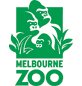 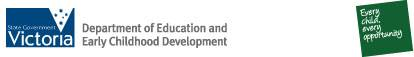 LINK TO LINGKUNGAN KITAPODCAST – ANAK ORANG HUTAN KEHILANGAN IBUNYATRANSCRIPT: Audio Track 1Mulai dari pintu depan utama di Kebun Binatang Melbourne.Dari pintu depan belok kiri dan jalan terus sampai bertemu binatang besar dan berwarna hitam.Anak orang hutan:	“Wah! Mungkin ini ibu saya! Halo, apakah Anda ibu saya?”Gorila:			“Saya bukan ibu kamu! Saya berwarna hitam dan kamu berwarna 			jingga!”Anak orang hutan:	“Oh maaf ya! Saya jalan lagi mencari ibu saya ya!”Audio Track 2Anak orang hutan balik ke pintu depan dan belok kiri terus jalan lurus sampai dia lewat bundaran. Dia belok kiri di jalan yang pertama, sampai dia bertemu binatang yang tinggi sekali dan berwarna jingga dan coklat.Anak orang hutan:	“Halo, apakah Anda ibu saya?”Jerapah:		“Saya bukan ibu kamu! Saya punya kaki panjang dan leher 				panjang. Saya tinggi dan kamu pendek!”Anak orang hutan:	“Oh, maaf ya! Saya jalan lagi mencari ibu saya ya!”Audio Track 3Anak orang hutan meneruskan jalannya sampai dia bertemu binatang di sebelah kanan. Binatangnya berwarna hitam dan putih.Anak orang hutan:	“Halo, apakah Anda ibu saya?”Zebra:			“Wah, saya bukan ibu kamu! Saya berwarna hitam dan putih dan 			saya punya ekor dan kamu berwarna jingga dan tidak punya ekor!Anak orang hutan:	“Oh, maaf ya! Saya jalan lagi mencari ibu saya ya!”Audio Track 4Anak orang hutan jalan terus dan belok kiri kemudian belok kanan, sampai dia bertemu binatang yang suka meloncat di mana-mana.Anak orang hutan:	“Halo, apakah Anda ibu saya?”Kangguru:               “Oh, saya bukan ibu kamu! Saya suka meloncat-loncat dan saya juga punya ekor panjang. Kamu tidak bisa meloncat-loncat dan kamu tidak punya ekor!”Anak orang hutan:	“Oh, maaf ya! Saya akan berjalan lagi mencari ibu saya ya!”Audio Track 5Anak orang hutan berjalan lagi dan balik ke jalan besar di bundaran dan mengikuti jalan ke utara. Dia belok kanan di jalan yang ketiga dan jalan terus sampai dia bertemu dengan binatang yang punya empat kaki dan berwarna coklat.Anak orang hutan:	“Halo, apakah Anda ibu saya?”Singa:			“Hahaha…saya bukan ibu kamu! Saya suka berlari cepat dan 			kamu tidak bisa berlari cepat!”Anak orang hutan:	“Oh maaf ya! Saya berjalan lagi mencari ibu saya ya!”Audio Track 6Anak orang hutan berjalan lagi dan balik ke arah bundaran dan belok kiri di jalan yang kedua sampai dia bertemu dengan binatang yang tidak punya kaki dan suka berenang.Anak orang hutan:	“Halo, apakah Anda ibu saya?”Anjing laut:		“Wah! Saya bukan ibu kamu! Saya suka sekali berenang dan 			makan ikan! Kamu tidak bisa berenang dan tidak suka makan 			ikan!”Anak orang hutan:	“Oh ya…benar Anda bukan ibu saya! Oh, maaf ya! Saya berjalan 			lagi mencari ibu saya ya!”Audio Track 7Anak orang hutan jalan terus sampai dia bertemu dengan binatang yang kecil dan punya dua kaki dan bersayap.Anak orang hutan:	“Halo, apakah Anda ibu saya?”Pengwin:		“Saya bukan ibu kamu! Badan saya kecil dan saya berkaki dua dan 			bersayap! Badan kamu besar dan kamu tidak bersayap!”Anak orang hutan:	“Oh ya! Maaf ya…saya berjalan lagi mencari ibu saya!”Audio Track 8Anak orang hutan berjalan lagi ke bundaran dan berjalan ke selatan. Dia mengikuti jalan yang kedua di sebelah kanan. Dia bertemu binatang yang berwarna jingga dan hitam di sebelah kiri.Anak orang hutan:	“Halo, apakah Anda ibu saya?”Harimau:		“Wah! Saya bukan ibu kamu! Saya suka makan daging dan kamu 			suka makan buah-buahan!”Anak orang hutan:	“Oh ya, maaf ya! Saya jalan lagi mencari ibu saya ya!”Audio Track 9Anak orang hutan jalan lurus sampai di sebelah kiri ada sebuah rumah. Dia buka pintu dan dia masuk ke dalam rumah itu. Dia melihat banyak serangga yang kecil dan terbang di mana-mana.Anak orang hutan:	“Halo, apakah Anda ibu saya?”Kupu-kupu:		“Hahaha…lucu sekali…saya bukan ibu kamu! Saya suka terbang 			di mana-mana dan kamu tidak bisa terbang!”Anak orang hutan:	“Oh maaf ya! Saya jalan lagi mencari ibu saya ya!”Audio Track 10Anak orang hutan jalan terus, sampai di sebelah kiri ada binatang besar sekali dan berwarna abu-abu.Anak orang hutan:	“Halo, apakah Anda ibu saya?”Gajah:			“Tidak! Saya bukan ibu kamu! Saya punya belalai dan kamu tidak 			punya belalai!”Anak orang hutan:	“Oh, maaf ya! Saya jalan lagi mencari ibu saya ya!”Audio Track 11Anak orang hutan jalan terus sampai dia bertemu binatang yang berwarna jingga dan kelihatan agak mirip dengan dia.Anak orang hutan:	“Halo, apakah Anda ibu saya?”Orang hutan:		“Wah! Ya, saya ibu kamu! Sudah seharian saya mencari kamu!”Anak orang hutan:	“Aduh Bu, saya sudah berjalan seharian mencari ibu!Orang hutan:		“Ah, anak saya pasti lapar ya? Sini ada banyak buah-buahan!”Anak orang hutan:	“Ya Bu saya lapar sekali! Terima kasih Bu! Wah saya senang kita 			bertemu lagi!”